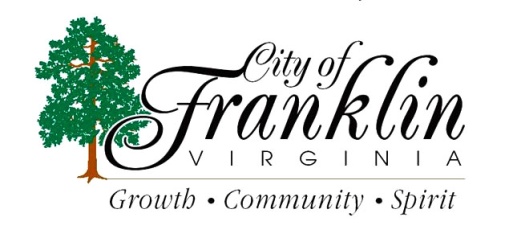 EQUIPMENT OPERATOR (Water/Sewer)  – Salary DOQ + benefits.  High School graduate or equivalent, with experience in heavy construction related to water/sewer utilities. Must have a CDL Class A, have truck driving experience & experience operating heavy equipment. For a full job description/application contact the Personnel Dept. – 207 W. 2nd Ave. – Franklin, VA  23851 – (757) 562-8508.  Open until filled.  EOE/M/F/H